Klasa VII 25.03 Godzina wychowawczaTemat: Inny, nie znaczy gorszyCele lekcji:Zrozumiesz jak ważna w życiu jest tolerancja i stereotyp.Dowiesz się dlaczego ludzie są czasem nietolerancyjni. Uświadomisz sobie, że w życiu ważniejsze jest piękne wnętrze niż wygląd.Uwrażliwisz się na potrzeby innych ludzi.Dzisiejsze zajęcia mają za zadanie uczynić Cię człowiekiem bardziej tolerancyjnym i otwartym na potrzeby innych ludzi. Będziemy się wspólnie zastanawiać czym tak naprawdę jest tolerancja i co to znaczy być tolerancyjnym człowiekiem.Zadanie 1Jak myślisz czym jest tolerancja? Spróbuj stworzyć własną definicję tego słowa i zapisz swoje pierwsze skojarzenia na kartce. Gdy będziesz już gotowy sprawdź znaczenie tego słowa w Słowniku Języka Polskiego. 
Zadanie 2Teraz zastanów się jakbyś opisał człowieka tolerancyjnego. Pomyśl chwilkę i stwórz portret takiej osoby. Jakie imię byś nadał tej osobie? Jakie ma cechy? W jakim zawodzie pracuje? Czy ma rodzinę?
Zadanie 3Zastanów się czy ty jesteś osobą tolerancyjną? Czy twoja postawa wobec innych jest zawsze tolerancyjna?Odpowiedz sobie na pytania zawarte w poniższym zadaniu.Pytania o tolerancyjnośćZadanie 4Zastanów się dlaczego ludzie są wobec siebie nietolerancyjni? 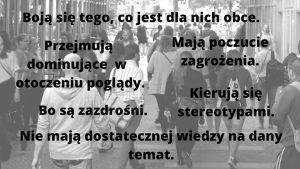 Zadanie 5Zastanów się co to jest stereotyp. Spróbuj odpowiedzieć sobie na to pytanie i stwórz własną definicję tego słowa. Następnie porównaj ją z definicją Słownika Języka Polskiego – sprawdź TUTAJ.Co według Ciebie oznacza kierowanie się stereotypami? Jakie stereotypy funkcjonują w naszym kraju? Spójrz na zdjęcie poniżej i spróbuj połączyć grupy osób ze stereotypami.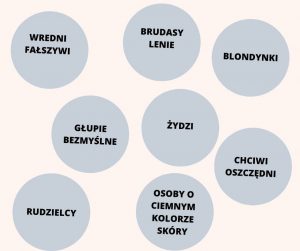 Czy według Ciebie opinie o tych osobach są prawdziwe? Zapewne znasz mądrą blondynkę, miłego rudzielca, sympatycznego chłopaka o ciemnym kolorze skóry, hojnego Żyda. Zapamiętaj więc, że stereotypy są bardzo krzywdzące!Zadanie 6A teraz popatrz na cytaty znanych ludzi. Zastanów się z którym z tych cytatów się zgadzasz? Które z tych stwierdzeń będzie Ci najbardziej bliskie?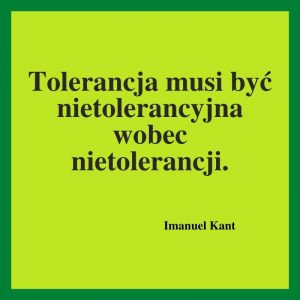 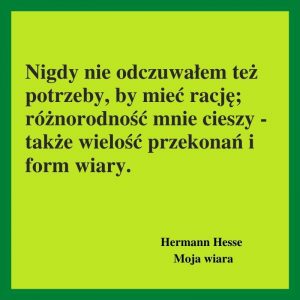 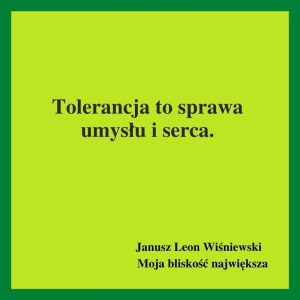 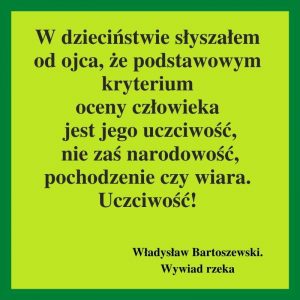 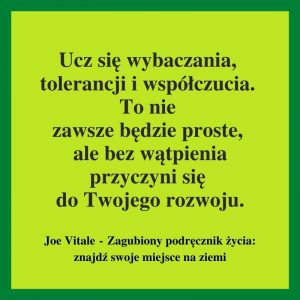 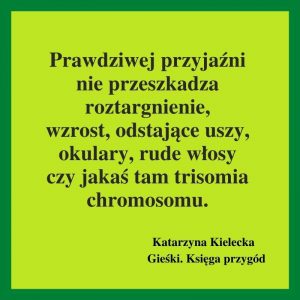 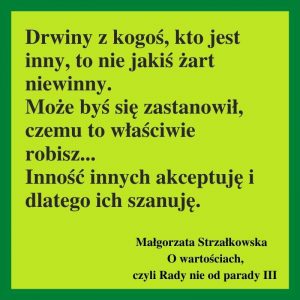 Zadanie 7Jest taki polski wokalista – Stanisław Sojka, który nagrał przepiękny utwór na temat tolerancji. Wyszukaj na stronie https://soyka.pl/ piosenkę zatytułowaną „Tolerancja by Tolerancja” w zakładce MULTIMEDIA (pliki mp3) i jej posłuchaj. Następnie odpowiedz sobie na poniższe pytania:Po co w takim razie jest dane nam jest życie?Jak powinniśmy postępować?W jaki sposób możesz dać innym samego siebie?
ZAPAMIĘTAJ!TY TEŻ MOŻESZ SPRAWIĆ, BY INNYM LUDZIOM ŻYŁO SIĘ LEPIEJ.